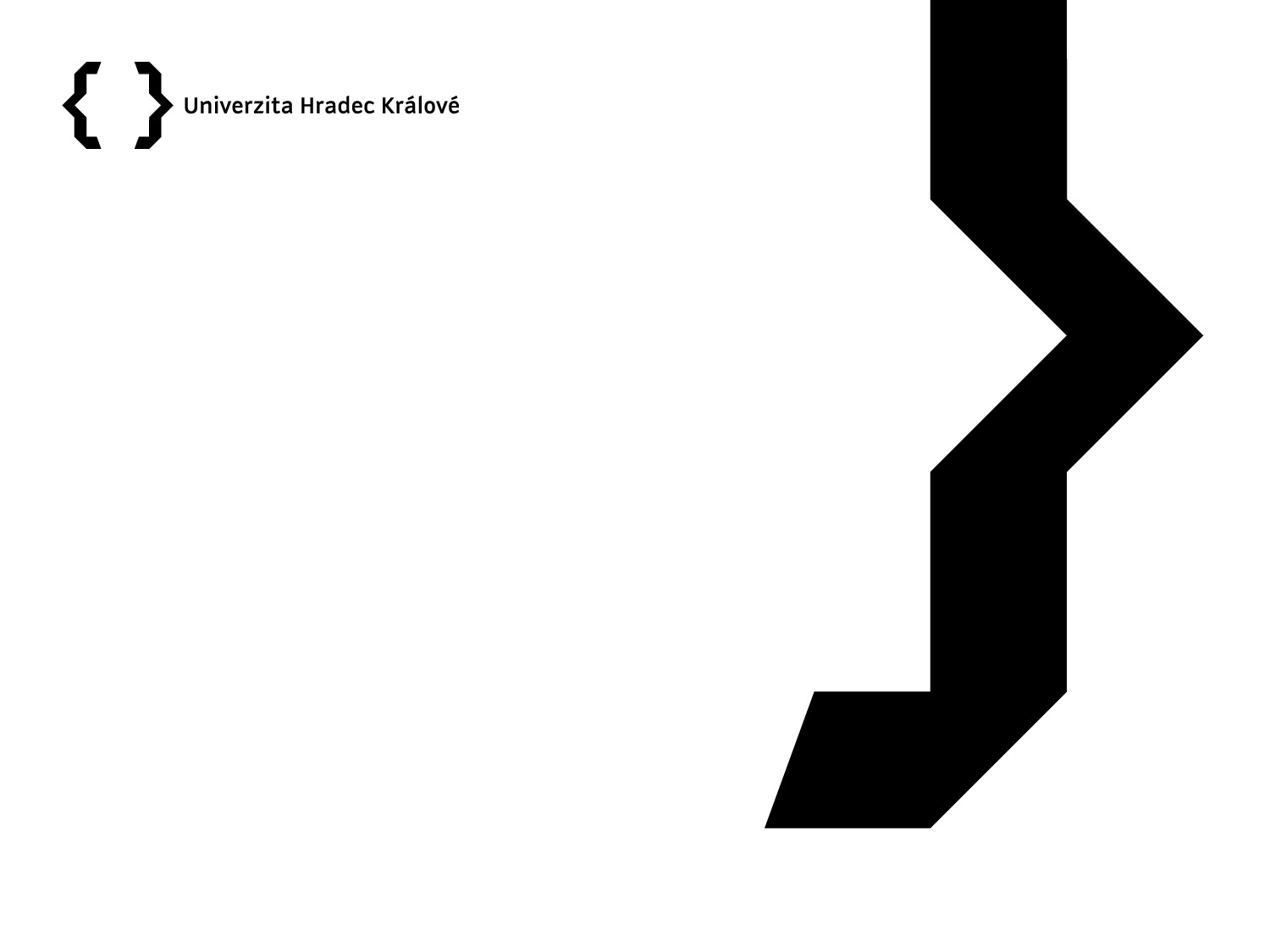 Příloha č. 2
Návrh titulu na vydání v nakladatelství GaudeamusŽádanka č.                        datum:                     d 	dodací lhůta:      9 vyplní autor:jméno a příjmení:                                           .bydliště:                                           .kontakt:                                            .název publikace: :                                           .                                                                                                                         druh publikace – skripta, recenzovaná monografie,… :                                           .počet stran rukopisu:            .počet a druh příloh:               .náklad a formát:                                           .zvláštní požadavky:                                                                                                      .údaje o získané finanční podpoře vydání publikace	                                           .podpis: 	………………………….vyplní fakulta, součást UHK (katedra):fakulta, součást UHK :                                            .recenzenti:                                           .doporučení vedoucího katedry:                                           .datum schválení ediční radou:                                           .sstanovisko vědecké redakce podpis příkazce operace (vedoucí katedry, ústavu …):    ………………………….